SPECYFIKACJA ISTOTNYCH WARUNKÓW ZAMÓWIENIA (SIWZ)Miejsce składania ofert: Zespół ds. Zamówień Publicznych UMW, ul. Marcinkowskiego 2-6; 50-368 Wrocław; pokój 3A 110.1Miejsce otwarcia ofert:Zespół ds. Zamówień Publicznych UMW, ul. Marcinkowskiego 2-6; 50-368 Wrocław; pokój 3A 108.1termin składania ofert: 27.09.2018 r. godzina 09:00termin otwarcia ofert: 27.09.2018 r. godzina 10:00                         Zatwierdzam Z upoważnienia Rektora UMWKanclerz UMWMgr Iwona JanusROZDZIAŁ I. INFORMACJE OGÓLNE ZamawiającyUniwersytet Medyczny im. Piastów Śląskich we Wrocławiu ul. Pasteura 1, 50-367 Wrocławwww.umed.wroc.plPostępowaniePostępowanie prowadzone jest zgodnie z przepisami Ustawy z dnia 29 stycznia 2004 roku - Prawo zamówień publicznych (tekst jedn. - Dz. U. z 2017 r., poz. 1579 z późn. zm.), zwanej dalej „uPzp”. Postępowanie prowadzone jest w trybie przetargu nieograniczonego (podst. prawna: art. 10 
ust. 1 oraz art. 39-46 Pzp).Postępowanie prowadzone jest w trybie przewidzianym art. 24aa ust. 1 uPzp, 
tj. z zastosowaniem tzw. „procedury odwróconej”Do czynności podejmowanych przez Zamawiającego i Wykonawców stosować się będzie przepisy ustawy z dnia 23 kwietnia 1964 r. – Kodeks cywilny (Dz. U. z 2018 r. poz. 1025 z późn. zm.), jeżeli przepisy Pzp nie stanowią inaczej.Przedmiot zamówieniaPrzedmiotem zamówienia jest grupowe ubezpieczenie pracowników Uniwersytetu Medycznego im. Piastów Śląskich we Wrocławiu.Umowa obejmować będzie ubezpieczenie na wypadek śmierci ubezpieczonego, następstw nieszczęśliwych wypadków, poważnych zachorowań, leczenia szpitalnego i rekonwalescencji poszpitalnej oraz innych świadczeń towarzyszących opisanych szczegółowo w załączniku nr 1 do SIWZ.Umowa obejmuje możliwość ubezpieczenia członków rodzin ubezpieczonych pracowników.Wspólny słownik zamówień (CPV):66511000-5 usługi ubezpieczeń na życie,66512100-3 usługi ubezpieczenia od następstw nieszczęśliwych wypadków,66512210-7 usługi dobrowolnego ubezpieczenia zdrowotnego, 66512220-0 usługi ubezpieczenia medycznego.Termin wykonania zamówieniaUmowa zostanie zawarta na okres 4 lat (48 miesięcy) tj. od 1 listopada 2018 roku do 31 października 2022 roku; z zastrzeżeniem warunków dotyczących nieosiągnięcia wskaźnika partycypacji - zgodnie z Opisem Przedmiotu Zamówienia (załącznik nr 1). Potwierdzeniem zawarcia umowy będzie jedna polisa wystawiona na pełny okres ubezpieczenia.Zamówienia, o których mowa w art. 67 ust. 1 pkt. 6 uPzpZamawiający dopuszcza udzielenie zamówień, o których mowa w art. 67 ust. 1 pkt 6 uPzp o wartości nieprzekraczającej 20% zamówienia podstawowego.Przetwarzanie danych osobowychZgodnie z art. 13 ust. 1 i 2 rozporządzenia Parlamentu Europejskiego i Rady (UE) 2016/679 z dnia 27 kwietnia 2016 r. w sprawie ochrony osób fizycznych w związku z przetwarzaniem danych osobowych i w sprawie swobodnego przepływu takich danych oraz uchylenia dyrektywy 95/46/WE (ogólne rozporządzenie o ochronie danych, Dz. Urz. UE L 119 z 04.05.2016, str. 1), dalej „RODO”, Zamawiający informuje, że: administratorem danych osobowych Wykonawców i osób uczestniczących w przedmiotowym postępowaniu jest Zamawiający;Zamawiający wyznaczył Inspektora Ochrony Danych, z którym można się kontaktować w sprawach dotyczących przetwarzania danych osobowych pod adresem e-mail: iod@umed.wroc.pl;Dane osobowe Wykonawców i osób uczestniczących w przedmiotowym postępowaniu przetwarzane będą na podstawie art. 6 ust. 1 lit. c RODO w celu związanym z przedmiotowym postępowaniem o udzielenie zamówienia publicznego;Odbiorcami danych osobowych Wykonawców i osób uczestniczących w przedmiotowym postępowaniu będą osoby lub podmioty, którym udostępniona zostanie dokumentacja postępowania w oparciu o art. 8 oraz art. 96 ust. 3 Pzp;  dane osobowe osób uczestniczących w przedmiotowym postępowaniu będą przechowywane, zgodnie z art. 97 ust. 1 Pzp, przez okres 4 lat od dnia zakończenia postępowania o udzielenie zamówienia, a jeżeli czas trwania umowy przekracza 4 lata, okres przechowywania obejmuje cały czas trwania umowy;obowiązek podania przez Wykonawcę danych osobowych bezpośrednio jego dotyczących oraz danych osób uczestniczących w postępowaniu jest wymogiem ustawowym określonym w przepisach Pzp, związanym z udziałem w postępowaniu o udzielenie zamówienia publicznego; konsekwencje niepodania określonych danych wynikają z Pzp;  w odniesieniu do danych osobowych osób uczestniczących w przedmiotowym postępowaniu decyzje nie będą podejmowane w sposób zautomatyzowany, stosowanie do art. 22 RODO;osoby uczestniczące w przedmiotowym postępowaniu posiadają:na podstawie art. 15 RODO prawo dostępu do danych osobowych bezpośrednio ich dotyczących;na podstawie art. 16 RODO prawo do sprostowania przez Wykonawcę uczestniczącego w przedmiotowym postępowaniu danych osobowych (skorzystanie z prawa do sprostowania nie może skutkować zmianą wyniku postępowania o udzielenie zamówienia publicznego ani zmianą postanowień umowy w zakresie niezgodnym z Pzp oraz nie może naruszać integralności protokołu oraz jego załączników);na podstawie art. 18 RODO prawo żądania od administratora ograniczenia przetwarzania danych osobowych z zastrzeżeniem przypadków, o których mowa w art. 18 ust. 2 RODO (prawo do ograniczenia przetwarzania nie ma zastosowania w odniesieniu do przechowywania, w celu zapewnienia korzystania ze środków ochrony prawnej lub w celu ochrony praw innej osoby fizycznej lub prawnej, lub z uwagi na ważne względy interesu publicznego Unii Europejskiej lub państwa członkowskiego);  prawo do wniesienia skargi do Prezesa Urzędu Ochrony Danych Osobowych, gdy uzna, że przetwarzanie danych osobowych dotyczących wykonawców i uczestników przedmiotowego zamówienia narusza przepisy RODO;nie przysługuje Wykonawcy i osobom uczestniczącym w przedmiotowym postępowaniu:w związku z art. 17 ust. 3 lit. b, d lub e RODO prawo do usunięcia danych osobowych;prawo do przenoszenia danych osobowych, o którym mowa w art. 20 RODO;na podstawie art. 21 RODO prawo sprzeciwu, wobec przetwarzania danych osobowych, gdyż podstawą prawną przetwarzania danych osobowych Wykonawców i osób uczestniczących w przedmiotowym postępowaniu jest art. 6 ust. 1 lit. c RODO. Dopuszczalność składania ofert częściowychNie dopuszcza się składania ofert częściowych.Dopuszczalność składania ofert wariantowychNie dopuszcza się składania ofert wariantowych.ROZDZIAŁ II. WYMAGANIA DOTYCZĄCE WYKONAWCÓWWarunki udziału w postępowaniu W postępowaniu mogą brać udział wyłącznie wykonawcy, którzy nie podlegają wykluczeniu z postępowania na podstawie przesłanek obligatoryjnych wskazanych w art. 24 ust. 1 pkt.12-23 uPzp. Zamawiający nie przewiduje wykluczenia Wykonawcy na podstawie przesłanek, o których mowa w art. 24 ust. 5 uPzp.O udzielenie zamówienia mogą ubiegać się wykonawcy, którzy:Nie podlegają wykluczeniu,spełniają warunki udziału w postępowaniu, w zakresie w jakim zostały określone przez Zamawiającego.Wykonawcy ubiegający się o zamówienie publiczne muszą spełniać warunki udziału w postępowaniu dotyczące:Kompetencji lub uprawnień do prowadzenia określonej działalności zawodowej, o ile wynika to z odrębnych przepisów;Zamawiający uzna warunek za spełniony, jeśli wykonawca posiada zezwolenie na prowadzenie działalności ubezpieczeniowej w zakresie co najmniej pokrywającym się z przedmiotem zamówienia.zdolności technicznej lub zawodowejZamawiający uzna warunek za spełniony, jeśli wykonawca w okresie ostatnich trzech lat przed upływem terminu składania ofert, a jeżeli okres prowadzenia działalności jest krótszy - w tym okresie, wykonał, a w wypadku świadczeń okresowych lub ciągłych wykonuje min. 2 usługi grupowego ubezpieczenia na życie pracowników obejmujące w co najmniej jednym roku polisowym w wykazywanym przez wykonawcę okresie średniomiesięcznie co najmniej 800 pracowników każda.Sytuacji ekonomicznej i finansowej: Zamawiający nie wyznacza szczegółowych warunków w tym zakresie. Poleganie na innych podmiotachWykonawca w celu potwierdzenia spełniania warunków udziału w postępowaniu może polegać na zdolnościach technicznych lub zawodowych innych podmiotów, niezależnie od charakteru prawnego stosunków łączących wykonawcę z tymi podmiotami. W takim wypadku Wykonawca zobowiązany jest wykazać Zamawiającemu, że realizując zamówienie będzie dysponował niezbędnymi zasobami tych podmiotów, w tym w szczególności okazując zobowiązanie tych podmiotów do oddania mu do dyspozycji zasobów niezbędnych do realizacji zamówienia. Wykonawca, który polega na zdolnościach lub sytuacji innych podmiotów, musi udowodnić zamawiającemu, że realizując zamówienie, będzie dysponował niezbędnymi zasobami tych podmiotów, w szczególności przedstawiając zobowiązanie tych podmiotów do oddania mu do dyspozycji niezbędnych zasobów na potrzeby realizacji zamówienia.PodwykonawcyZamawiający żąda wskazania przez Wykonawcę części zamówienia, których wykonanie zamierza powierzyć podwykonawcom, i podania przez Wykonawcę firm podwykonawców.Jeżeli zmiana albo rezygnacja z podwykonawcy dotyczy podmiotu, na którego zasoby Wykonawca powoływał się, na zasadach określonych w art. 22a ust. 1 Pzp, w celu wykazania spełniania warunków udziału w postępowaniu, Wykonawca jest obowiązany wykazać Zamawiającemu, że proponowany inny podwykonawca lub Wykonawca samodzielnie spełnia je w stopniu nie mniejszym niż podwykonawca, na którego zasoby Wykonawca powoływał się w trakcie postępowania o udzielenie zamówienia.Jeżeli powierzenie podwykonawcy wykonania części zamówienia na usługi następuje w trakcie jego realizacji, Wykonawca na żądanie Zamawiającego przedstawia oświadczenie, o którym mowa w art. 25a ust. 1 Pzp, lub oświadczenia lub dokumenty potwierdzające brak podstaw wykluczenia wobec tego podwykonawcy.Jeżeli Zamawiający stwierdzi, że wobec danego podwykonawcy zachodzą podstawy wykluczenia, Wykonawca obowiązany jest zastąpić tego podwykonawcę lub zrezygnować z powierzenia wykonania części zamówienia podwykonawcy.Postanowienia pkt. 12.3 i 12.4 stosuje się wobec dalszych podwykonawcówPowierzenie wykonania części zamówienia podwykonawcom nie zwalnia Wykonawcy 
z odpowiedzialności za należyte wykonanie tego zamówienia.Wspólne ubieganie się Wykonawców o udzielenie zamówienia.Wykonawcy mogą wspólnie ubiegać się o udzielenie niniejszego zamówienia (np. w formie spółki cywilnej lub konsorcjum). W tym wypadku ustanawiają pełnomocnika do reprezentowania ich w postępowaniu o udzielenie zamówienia albo reprezentowania w postępowaniu i zawarcia umowy w sprawie zamówienia publicznego. Przepisy dotyczące Wykonawcy stosuje się odpowiednio do Wykonawców wspólnie ubiegających się o udzielenie zamówienia. W razie wyboru oferty Wykonawców wspólnie ubiegających się o udzielenie zamówienia Zamawiający zastrzega sobie prawo żądania, przed zawarciem umowy w sprawie zamówienia publicznego, umowy regulującej współpracę tych wykonawców.W wypadku Wykonawców wspólnie ubiegających się o udzielenie zamówienia, określony warunek uważany jest za spełniony, gdy podmioty składające wspólną ofertę spełniają go łącznie. W wypadku Wykonawców wspólnie ubiegających się o udzielenie zamówienia, warunek o którym mowa w pkt. 10.1, jest spełniony, gdy żaden z podmiotów składających wspólną ofertę nie podlega wykluczeniu.Oświadczenia i dokumenty wymagane dla potwierdzenia spełnienia warunków udziału w postępowaniu oraz braku podstaw wykluczeniaJednolity Europejski Dokument ZamówieniaWraz z ofertą wykonawca składa oświadczenie w formie jednolitego europejskiego dokumentu zamówienia (JEDZ); Wzór oraz szczegółowa instrukcja wypełniania dostępne są na stronie internetowej Urzędu Zamówień Publicznych: https://www.uzp.gov.pl/baza-wiedzy/jednolity-europejski-dokument-zamowieniaWykonawca zobowiązany jest złożyć jednolity dokument w postaci elektronicznej, opatrzonej kwalifikowanym podpisem elektronicznym, za pomocą środka komunikacji elektronicznej, tj. platformy do elektronicznej obsługi zamówień publicznych Zamawiającego dostępnej pod adresem:      https://umed-wroc.logintrade.net/rejestracja/jedz.html. Szczegółowa instrukcja wypełniania jednolitego dokumentu w postaci elektronicznej zawarta jest w Załączniku nr 7 do Siwz.Nie dopuszcza się złożenia JEDZ wraz z ofertą na nośniku danych (np. CD, pendrive) – taka forma nie stanowi złożenia dokumentu przy użyciu środków komunikacji elektronicznej w rozumieniu przepisów ustawy z dnia 18 lipca 2002 r. o świadczeniu usług drogą elektroniczną (tekst jedn. – Dz. U. z 2017 r., poz. 1219, z późn. zm.).Wstępna ocena spełnienia warunków udziału w postępowaniu oraz braku podstaw wykluczenia dokonane zostanie w oparciu o jednolity europejski dokument zamówienia wg formuły spełnia/nie spełnia.W wypadku wspólnego ubiegania się o zamówienie przez Wykonawców, jednolity dokument składa każdy z Wykonawców wspólnie ubiegających się o zamówienie. Dokumenty te potwierdzają brak podstaw wykluczenia w zakresie, w którym każdy z Wykonawców wykazuje brak podstaw wykluczenia.Wykonawca, który zamierza powierzyć wykonanie części zamówienia podwykonawcom, 
w celu wykazania braku istnienia wobec nich podstaw wykluczenia z udziału w postępowaniu składa jednolite dokumenty dotyczące podwykonawców.Wykonawca, który powołuje się na zasoby innych podmiotów, w celu wykazania braku istnienia wobec nich podstaw wykluczenia, składa także jednolite dokumenty dotyczące tych podmiotów.Przynależność do grupy kapitałowejW celu wykazania braku podstawy do wykluczenia, określonej w art. 24 ust. 1 pkt 23 ustawy Pzp, Zamawiający wymaga złożenia oświadczenia o przynależności albo braku przynależności do tej samej grupy kapitałowej. W przypadku przynależności do tej samej grupy kapitałowej Wykonawca może złożyć  wraz z oświadczeniem dokumenty bądź informacje potwierdzające, że powiązania z innym wykonawcą nie prowadzą do zakłócenia konkurencji w postępowaniu o udzielenie zamówienia;Oświadczenie o przynależności lub braku przynależności do tej samej grupy kapitałowej, wykonawca składa w terminie 3 dni od dnia zamieszczenia na stronie internetowej informacji, o której mowa w art. 86 ust. 5 uPzp. W przypadku wykonawców występujących wspólnie oświadczenie składa każdy z wykonawców.Pozostałe dokumentyPrzed udzieleniem zamówienia Zamawiający wezwie wykonawcę, którego oferta została oceniona najwyżej do złożenia w wyznaczonym terminie, nie krótszym niż 10 dni, aktualnych oświadczeń i dokumentów potwierdzających spełnienie warunków udziału w postępowaniu oraz braku podstaw do wykluczenia, tj.:Zezwolenie na prowadzenie działalności ubezpieczeniowej na terenie RP, zgodnie z ustawą z dnia 11.09.2015 o działalności ubezpieczeniowej i reasekuracyjnej (tekst jedn. – Dz. U. z 2018 r., poz. 999, z późn. zm.), w zakresie, co najmniej pokrywającym się z przedmiotem zamówienia. W przypadku prowadzenia działalności na podstawie innej niż zezwolenie Wykonawca przedkłada inny dokument potwierdzający jednoznacznie, że Wykonawca uprawniony jest do wykonywania działalności ubezpieczeniowej na terenie Rzeczypospolitej Polskiej w zakresie odpowiadającym przedmiotowi zamówienia.Wykaz usług wykonanych, a w wypadku świadczeń okresowych lub ciągłych również wykonywanych, w okresie ostatnich 3 lat przed upływem terminu składania ofert, a jeżeli okres prowadzenia działalności jest krótszy – w tym okresie, wraz z podaniem ich wartości, przedmiotu, dat wykonania i podmiotów, na rzecz których usługi zostały wykonane, oraz załączeniem dowodów określających czy te usługi zostały wykonane lub są wykonywane należycie, przy czym dowodami, o których mowa, są referencje bądź inne dokumenty wystawione przez podmiot, na rzecz którego usługi były wykonywane, a w wypadku świadczeń okresowych lub ciągłych są wykonywane, a jeżeli z uzasadnionej przyczyny o obiektywnym charakterze Wykonawca nie jest w stanie uzyskać tych dokumentów – oświadczenie Wykonawcy; w przypadku świadczeń okresowych lub ciągłych nadal wykonywanych referencje bądź inne dokumenty potwierdzające ich należyte wykonywanie powinny być wydane nie wcześniej niż 3 miesiące przed upływem terminu składania ofert;Informacji z Krajowego Rejestru Karnego w zakresie określonym w art. 24 ust. 1 pkt 13, 14 i 21 Pzp, wystawionej nie wcześniej niż 6 miesięcy przed upływem terminu składania ofert;Oświadczenia Wykonawcy o braku wydania wobec niego prawomocnego wyroku sądu lub ostatecznej decyzji administracyjnej o zaleganiu z uiszczaniem podatków, opłat lub składek na ubezpieczenia społeczne lub zdrowotne albo - w przypadku wydania takiego wyroku lub decyzji - dokumentów potwierdzających dokonanie płatności tych należności wraz z ewentualnymi odsetkami lub grzywnami lub zawarcie wiążącego porozumienia 
w sprawie spłat tych należności;Oświadczenia Wykonawcy o braku orzeczenia wobec niego tytułem środka zapobiegawczego zakazu ubiegania się o zamówienia publiczne;W przypadku wspólnego ubiegania się o zamówienie przez Wykonawców oświadczenia składa każdy z Wykonawców wspólnie ubiegający się o zamówienie. Dokumenty te potwierdzają spełnienie warunków udziału w postepowaniu oraz brak podstaw wykluczenia w zakresie, w którym każdy z wykonawców wykazuje spełnienie warunków udziału w postępowaniu oraz brak podstaw wykluczenia. Warunki udziału 
w postępowaniu Wykonawcy spełniają łącznie z zastrzeżeniem, że warunek wskazany w pkt. 10.3.1 każdy z Wykonawców zobowiązany jest spełnić samodzielnie.Dokumenty podmiotów zagranicznych:Jeżeli Wykonawca ma siedzibę lub miejsce zamieszkania poza terytorium Rzeczypospolitej Polskiej, zamiast dokumentów, o których mowa w pkt 14.3.3., składa informację 
z odpowiedniego rejestru albo, w przypadku braku takiego rejestru, inny równoważny dokument wydany przez właściwy organ sądowy lub administracyjny kraju, w którym Wykonawca ma siedzibę lub miejsce zamieszkania lub miejsce zamieszkania ma osoba, której dotyczy informacja albo dokument, w zakresie określonym w art. 24 ust. 1 pkt 13, 14 i 21.Dokumenty określone w punkcie powyżej powinny być wystawione nie wcześniej, niż 6 miesięcy przed terminem składania ofert Jeżeli w kraju, w którym Wykonawca ma siedzibę lub miejsce zamieszkania lub miejsce zamieszkania ma osoba, której dokument dotyczy, nie wydaje się dokumentów, o których mowa w pkt 15.1, zastępuje się je dokumentem zawierającym odpowiednio oświadczenie Wykonawcy, ze wskazaniem osoby albo osób uprawnionych do jego reprezentacji, lub oświadczenie osoby, której dokument miał dotyczyć, złożone przed notariuszem lub przed organem sądowym, administracyjnym albo organem samorządu zawodowego lub gospodarczego właściwym ze względu na siedzibę lub miejsce zamieszkania wykonawcy lub miejsce zamieszkania tej osoby. Zapis pkt. 15.2 stosuje się.W przypadku wątpliwości co do treści dokumentu złożonego przez Wykonawcę, Zamawiający może zwrócić się do właściwych organów odpowiednio kraju, w którym Wykonawca ma siedzibę lub miejsce zamieszkania lub miejsce zamieszkania ma osoba, której dokument dotyczy, o udzielenie niezbędnych informacji dotyczących tego dokumentu.Wykonawca mający siedzibę na terytorium Rzeczypospolitej Polskiej, w odniesieniu do osoby mającej miejsce zamieszkania poza terytorium Rzeczypospolitej Polskiej, której dotyczy dokument wskazany w pkt 14.3.3., składa dokument, o którym mowa w pkt 15.3, w zakresie określonym w art. 24 ust. 1 pkt 14 i 21.Jeżeli w kraju, w którym miejsce zamieszkania ma osoba, której dokument miał dotyczyć, nie wydaje się takich dokumentów, zastępuje się go dokumentem zawierającym oświadczenie tej osoby złożonym przed notariuszem lub przed organem sądowym, administracyjnym albo organem samorządu zawodowego lub gospodarczego właściwym ze względu na miejsce zamieszkania tej osoby. Zapis pkt. 15.2 stosuje się.W przypadku wątpliwości co do treści dokumentu złożonego przez Wykonawcę, Zamawiający może zwrócić się do właściwych organów kraju, w którym miejsce zamieszkania ma osoba, której dokument dotyczy, o udzielenie niezbędnych informacji dotyczących tego dokumentu.W zakresie nieuregulowanym w SIWZ, zastosowanie mają przepisy rozporządzenia Ministra Rozwoju z dnia 26. 07. 2016 r. w sprawie rodzajów dokumentów, jakich może żądać zamawiający od wykonawcy w postępowaniu o udzielenie zamówienia (Dz. U. poz. 1126).Wadium. Zamawiający wymaga wniesienia wadium w kwocie 20 000 zł (dwadzieścia tysięcy złotych) przed upływem terminu składania ofert. Wadium może być wniesione w następującej formie: pieniądzu poręczeniu bankowym lub poręczeniu spółdzielczej kasy oszczędnościowo – kredytowej, z tym, że poręczenie kasy jest zawsze poręczeniem pieniężnym;gwarancji bankowej;gwarancji ubezpieczeniowej;poręczeniach udzielanych przez podmioty, o których mowa w art. 6b ust 5 pkt 2 ustawy z dnia 9 listopada 2000 r. o utworzeniu Polskiej Agencji Rozwoju Przedsiębiorczości (tekst jednolity Dz. U. z 2018 r., poz. 110 z późn. zm.). Wadium wnoszone w pieniądzu: Należy wpłacić przelewem na rachunek bankowy zamawiającego w Banku: BZ WBK S.A. 16 O/Wrocław, o numerze: 72109024020000000630000428  Tytuł przelewu: 	„Wadium w przetargu nr UMW/AZ/PN-91/18 na Grupowe ubezpieczenie na życie pracowników Uniwersytetu Medycznego we Wrocławiu”.wadium uznane jest za wniesione z chwilą wpływu środków na konto zamawiającego: do oferty zaleca się dołączyć oryginał lub potwierdzoną za zgodność z oryginałem kopię polecenia przelewu na konto Zamawiającego. wniesienie wadium w pieniądzu, za pomocą przelewu bankowego, Zamawiający będzie uważał za skuteczne tylko wówczas, gdy bank prowadzący rachunek Zamawiającego potwierdzi, że otrzymał taki przelew przed upływem terminu składania ofert.Wadium wnoszone w innej formie niż pieniężnaW przypadku, gdy wadium wnoszone jest w formie innej niż pieniężna (gwarancji, poręczenie), oryginał dokumentu wadium należy osobno umieścić w kopercie zawierającej ofertę lub dostarczyć przed upływem terminu składania ofert w miejscu składania ofert. Treść dokumentu wadialnego powinna zawierać:jednoznaczne wskazanie (nazwa, siedziba) dającego zlecenie (Wykonawcy), beneficjenta gwarancji / poręczenia (Zamawiającego) oraz gwaranta/poręczyciela,Wskazanie zabezpieczanej wierzytelności,Kwotę zabezpieczenia,termin ważności gwarancji / poręczenia, nie krótszy niż termin związania ofertą, oświadczeniem gwaranta / poręczyciela o nieodwołalności zabezpieczenia w okresie jego ważności,zobowiązanie gwaranta / poręczyciela do bezwarunkowej zapłaty kwoty gwarancji / poręczenia na pierwsze pisemne żądanie Zamawiającego.Wadium wnoszone w formie gwarancji lub poręczenia powinno być wykonalne na terytorium Rzeczypospolitej Polskiej.Zwrot wadium.Zamawiający zwraca wadium wszystkim Wykonawcom niezwłocznie po wyborze oferty najkorzystniejszej lub unieważnieniu postępowania, z wyjątkiem Wykonawcy, którego oferta została wybrana jako najkorzystniejsza, z zastrzeżeniem pkt. 16.5.6.Wykonawcy, którego oferta została wybrana jako najkorzystniejsza, Zamawiający zwraca wadium niezwłocznie po zawarciu umowy w sprawie zamówienia publicznego oraz wniesieniu zabezpieczenia należytego wykonania umowy, jeżeli jego wniesienia żądano.Zamawiający zwraca niezwłocznie wadium na wniosek Wykonawcy, który wycofał ofertę przed upływem terminu składania ofert.Zamawiający żąda ponownego wniesienia wadium przez Wykonawcę, któremu zwrócono wadium na podstawie pkt. 16.5.1, jeżeli w wyniku rozstrzygnięcia odwołania jego oferta została wybrana jako najkorzystniejsza. Wykonawca wnosi wadium w terminie określonym przez Zamawiającego.Jeżeli wadium wniesiono w pieniądzu, Zamawiający zwraca je wraz z odsetkami wynikającymi z umowy rachunku bankowego, na którym było ono przechowywane, pomniejszone o koszty prowadzenia rachunku bankowego oraz prowizji bankowej za przelew pieniędzy na rachunek bankowy wskazany przez Wykonawcę.Zamawiający zatrzymuje wadium wraz z odsetkami, jeżeli Wykonawca w odpowiedzi na wezwanie, o którym mowa w art. 26 ust. 3 i 3a uPzp, z przyczyn leżących po jego stronie, nie złożył oświadczeń lub dokumentów potwierdzających okoliczności, o których mowa w art. 25 ust. 1 Pzp, oświadczenia, o którym mowa w art. 25a ust. 1, pełnomocnictw lub nie wyraził zgody na poprawienie omyłki, o której mowa w art. 87 ust. 2 pkt 3 Pzp, co spowodowało brak możliwości wybrania oferty złożonej przez Wykonawcę jako najkorzystniejszej.Zamawiający zatrzymuje wadium wraz z odsetkami, jeżeli Wykonawca, którego oferta została wybrana:odmówił podpisania umowy w sprawie zamówienia publicznego na warunkach określonych w ofercie;zawarcie umowy w sprawie zamówienia publicznego stało się niemożliwe z przyczyn leżących po stronie Wykonawcy.ROZDZIAŁ III. SPOSÓB POROZUMIENIA SIĘ I OSOBY DO KONTAKTUKorespondencjaOświadczenia, wnioski, zawiadomienia oraz informacje Zamawiający i Wykonawcy przekazują, zgodnie z wyborem Zamawiającego, pisemnie, faksem lub drogą elektroniczną. Zawsze dopuszczalna jest forma pisemna.Forma pisemna będzie obligatoryjna dla wniesienia, zmiany i wycofania oferty.Osoby uprawnione do kontaktów z wykonawcamiW sprawach formalnych, dotyczących postępowania: Miłosz Bokrzycki – Zespół ds. Zamówień Publicznych UMW, fax. 71 / 784-00-45; e-mail: milosz.bokrzycki@umed.wroc.pl.W sprawach merytorycznych ze strony brokera reprezentującego zamawiającego:Grzegorz Kuźniktel. 71 798 51 96, 603 264 666e-mail: grzegorz.kuznik@benefit.net.pl Wyjaśnienia treści SIWZWykonawca może zwrócić się do Zamawiającego o wyjaśnienie treści Specyfikacji Istotnych Warunków Zamówienia. Zamawiający niezwłocznie udzieli wyjaśnień, jednak nie później niż na 6 dni przed upływem terminu składania ofert, pod warunkiem, że wniosek o wyjaśnienie treści SIWZ wpłynął do Zamawiającego nie później niż do końca dnia, w którym upływa połowa wyznaczonego terminu składania ofert. Jeżeli wniosek o wyjaśnienie treści SIWZ wpłynął po upływie terminu składania wniosku, o którym mowa w pkt. 19.1, lub dotyczy udzielonych wyjaśnień, Zamawiający może udzielić wyjaśnień albo pozostawić wniosek bez rozpoznania. Przedłużenie terminu składania ofert nie wpływa na bieg terminu składania wniosku, o którym mowa w pkt. 19.1.Pytanie powinno być opatrzone nazwą składającego je Wykonawcy. Treść zapytań wraz z wyjaśnieniami Zamawiający zamieści na stronie internetowej www.umed.wroc.pl w linku dotyczącym niniejszego postępowania, bez ujawniania źródła zapytania. Wykonawcy proszeni są, o ile to możliwe, o przekazanie treści zapytań również drogą elektroniczną, w formacie edytowalnym (np. „.doc” itp.).Jeżeli Zamawiający wprowadzi przed terminem składania ofert jakiekolwiek zmiany w treści SIWZ, zostaną one zamieszczone na stronie internetowej w rubryce przeznaczonej dla niniejszego postępowania.Modyfikacja treści specyfikacjiW uzasadnionych przypadkach Zamawiający może przed upływem terminu składania ofert zmienić treść specyfikacji istotnych warunków zamówienia. Dokonaną zmianę specyfikacji Zamawiający przekazuje niezwłocznie wszystkim wykonawcom, którym przekazano specyfikację istotnych warunków zamówienia, a jeżeli specyfikacja jest udostępniana na stronie internetowej, zamieszcza ją także na tej stronie.Jeżeli w wyniku zmiany treści specyfikacji istotnych warunków zamówienia nieprowadzącej do zmiany treści ogłoszenia o zamówieniu jest niezbędny dodatkowy czas na wprowadzenie zmian w ofertach, Zamawiający przedłuża termin składania ofert i informuje o tym wykonawców, którym przekazano specyfikację istotnych warunków zamówienia, oraz zamieszcza informację na stronie internetowej, jeżeli specyfikacja istotnych warunków zamówienia jest udostępniana na tej stronie. Obsługa umowyNiniejsze postępowanie o udzielenie zamówienia publicznego realizowane jest przy udziale brokera ubezpieczeniowego i umowy ubezpieczenia zawarte w wyniku postępowania zostaną zawarte za pośrednictwem brokera. Broker prowadzić będzie również obsługę zawartych umów ubezpieczenia w okresie ich obowiązywania, w zakresie kompetencji brokera wynikających z ustawy z dnia 22 maja 2003 o pośrednictwie ubezpieczeniowym (tekst jedn. – Dz. U. z 2016 r., poz. 2077, z późn. zm.). Koszty związane z czynnościami brokerskimi, o których mowa w pkt. 21.1 wykonywanymi w związku z udziałem brokera w przedmiotowym postępowaniu o udzielenie zamówienia, pośredniczeniu w zawarciu obsługą zawartej na podstawie tego postępowania umowy, broker pokrywa wyłącznie z wynagrodzenia otrzymanego od ubezpieczyciela (kurtażu brokerskiego) w związku z pośredniczeniem w zawarciu umowy.Broker reprezentujący zamawiającego: BENEFIT Broker sp. z o.o.ul. Ostrowskiego 13G53-238 Wrocław,tel: 71 798 51 70Zezwolenie KNUiFE na prowadzenie działalności brokerskiej w zakresie ubezpieczeń nr 1295/03 z dnia 18.12.2003r; nr wpisu do rejestru brokerów: 00001170/UTechniczną obsługę polis realizować będą wskazane przez Zamawiającego osoby, po odpowiednim przygotowaniu przez wykonawcę.Warunki współpracy z brokerem oraz podstawowe warunki technicznej obsługi polis przez osoby wskazane przez zamawiającego i zasady współpracy z tymi osobami wykonawca uzgadnia z brokerem przed złożeniem oferty, przy czym wszystkim wykonawcom broker wskazuje jednolite obowiązujące warunki współpracy a uzgodnieniom podlegają kwestie techniczne i organizacyjne uwzględniające praktykę wykonawcy. ROZDZIAŁ IV. SPORZĄDZANIE OFERT Opis sposobu przygotowywania ofert.każdy wykonawca może złożyć tylko jedną ofertę;wymaga się, by oferta była przygotowana na piśmie, w formie zapewniającej pełną czytelność jej treści;ofertę należy sporządzić w języku polskim;wymaga się, by oferta była podpisana przez osobę lub osoby uprawnione do zaciągania zobowiązań - osoby wskazane w dokumencie upoważniającym do występowania w obrocie prawnym lub posiadające pełnomocnictwo muszą złożyć podpisy na załącznikach oraz w miejscach, w których wykonawca naniósł zmiany;forma formularzy/wzorów stanowiących załączniki do SIWZ nie jest traktowana przez Zamawiającego jako obowiązkowa, przy czym jeśli wykonawca zamierza skorzystać z własnych wzorców wymaga się, aby ich treść odpowiadała treści formularzy załączonych do SIWZwszystkie dokumenty mogą być składane w oryginale lub kopii poświadczonej za zgodność z oryginałem przez wykonawcę lub osobę/osoby uprawnione do podpisania oferty z dopiskiem „za zgodność z oryginałem”;jeśli oferta jest składana przez przedstawiciela lub pełnomocnika do oferty należy dołączyć pełnomocnictwo lub inny dokument potwierdzający umocowanie do złożenia oferty;zaleca się, aby wszystkie strony oferty były ponumerowane; strony puste nie wymagają numeracji, numerowanie nie jest wymagane dla załączanych wzorców umownych (ogólnych i szczególnych warunków ubezpieczenia) o ile ich sposób opracowania pozwala na jednoznaczne stwierdzenie, że przedłożony dokument jest kompletny (numerowanie, zszycie w sposób uniemożliwiający dekompletację bez pozostawienia śladów). Zaleca się dołączenie wykazu załączanych wzorców umownych.wymaga się, by wszelkie poprawki były dokonane w sposób czytelny i dodatkowo opatrzone datą dokonania poprawki oraz parafą osoby podpisującej ofertę;pojęcia, których znaczenie jest niejednoznaczne powinny być precyzyjnie zdefiniowane; w przypadku niejednoznaczności przyjmowane będzie znaczenie bardziej korzystne dla Zamawiającego;wszelkie informacje stanowiące tajemnicę przedsiębiorstwa w rozumieniu ustawy z dnia 16.04.1993 r. o zwalczaniu nieuczciwej konkurencji (tekst jednolity Dz.U. z 2018 r. poz. 419), które Wykonawca pragnie zastrzec przed dostępem dla innych uczestników postępowania, winny być załączone na końcu oferty w osobnym opakowaniu w sposób umożliwiający łatwe od niej odłączenie i być opatrzone napisem: „Informacje stanowiące tajemnicę przedsiębiorstwa – nie udostępniać innym uczestnikom postępowania”, z zachowaniem kolejności numerowania stron oferty.wymaga się, by oferta była dostarczona w opakowaniu uniemożliwiającym odczytanie jej  zawartości bez uszkodzenia tego opakowania.Za treść oferty i jej kompletność odpowiada Wykonawca.Wykonawca ponosi wszelkie koszty związane z przygotowaniem i złożeniem oferty. Dokumenty ofertoweOferta powinna zawierać: Formularz ofertowy (wg wzoru stanowiącego załącznik nr 2 do SIWZ) – wypełniony przez Wykonawcę, Oświadczenie w formie jednolitego europejskiego dokumentu zamówienia złożonego wypełnionego i złożonego zgodnie z opisem w pkt. 14.1 Oświadczenie o spełnieniu obowiązków informacyjnych wg RODO wg wzoru stanowiącego załącznik nr 3.pełnomocnictwa lub inne dokumenty wykazujące uprawnienie osób składających ofertę, jeśli umocowanie do złożenia oferty nie wynika z pozostałych dokumentów składanych wraz z ofertą.komplet ogólnych warunków ubezpieczenia, wzorów umów oraz innych zapisów mających zastosowanie przy zawarciu umowy lub wykaz tych warunków wraz z wskazaniem cech jednoznacznie identyfikujących (pełna nazwa, numer, okres obowiązywania), jeśli wykonawca wszystkie te warunki i wzory publikuje na swojej stronie internetowej w formie ogólnodostępnej, wraz ze wskazaniem adresu tej strony.ROZDZIAŁ V. SKŁADANIE OFERT Oznaczenie ofertOferty należy składać w nieprzejrzystych, zamkniętych kopertach lub opakowaniach. Koperta powinna być opieczętowana pieczęcią firmową, zawierać nazwę i adres Wykonawcy oraz nazwę i adres Zamawiającego, tj.: Uniwersytet Medyczny we Wrocławiu - Zespół ds. Zamówień Publicznychul. Marcinkowskiego 2-6, 50-368 WrocławPonadto koperta powinna być opatrzona napisem: Oferta do postępowania UMW / AZ / PN - 91 / 18GRUPOWE UBEZPIECZENIE NA ŻYCIE PRACOWNIKÓW UNIWERSYTETU MEDYCZNEGO WE WROCŁAWIU. Oferty nadsyłane pocztą/kurierem powinny zawierać informację na kopercie: nie otwierać przed 27.09.2018 r. godzina 10:00 (data i godzina otwarcia ofert).Zmiana lub wycofanie ofertyWykonawca może zmienić lub wycofać złożoną przez siebie ofertę, pod warunkiem, że Zamawiający otrzyma pisemne powiadomienie o wprowadzeniu zmian lub wycofaniu oferty jeszcze przed terminem składania ofert, określonym w SIWZ. Zawiadomienie o wprowadzeniu zmian lub wycofaniu powinno nastąpić w formie określonej dla składania ofert, z oznaczeniem na kopercie odpowiednio ZMIANA lub WYCOFANIE.Wykonawca nie może wycofać oferty i wprowadzić zmian w ofercie po upływie terminu składania ofert. Miejsce oraz termin składania i otwarcia ofert.Miejsce oraz termin składania ofert.Oferty należy składać do dnia 27.09.2018 r. do godz. 09:00 w Zespole ds. Zamówień Publicznych UMW, 50-368 Wrocław, ul. Marcinkowskiego 2-6, pokój 3A 110.1.Oferty złożone po terminie zostaną zwrócone bez otwieraniaMiejsce oraz termin otwarcia ofert.Oferty należy składać do dnia 27.09.2018 r. do godz. 10:00 w Zespole ds. Zamówień Publicznych UMW, 50-368 Wrocław, ul. Marcinkowskiego 2-6, pokój 3A 108.1.Termin związania ofertą.Wykonawca pozostaje związany złożoną ofertą przez okres 60 dni.Bieg terminu związania ofertą rozpoczyna się wraz z upływem terminu składania ofert.ROZDZIAŁ VI. WYBÓR OFERTY Kryteria wyboru ofert i ich znaczenie.Oferty nie spełniające warunków obligatoryjnych zostaną odrzucone. Pozostałe oferty nie podlegające odrzuceniu będą oceniane wg następujących kryteriów:Cena – 50 %Wysokość świadczeń– waga 40 %warunki szczególne – waga 10 %CenaPodstawą oceny ofert w kryterium cena będzie miesięczna składka przypadająca na pojedynczego ubezpieczonego odrębnie dla każdej grupy.Składkę miesięczną przypadającą na ubezpieczonego w ramach danej grupy wykonawca podaje wg danych określonych w SIWZ, uwzględniając wszystkie zwyżki i zniżki i inne okoliczności mające wpływ na cenę ubezpieczenia. Stawki podane w ofercie są wiążące przez cały okres obowiązywania umowy. Wykonawca podaje cenę przypadającą na ubezpieczonego w ramach każdej grupy z dokładnością do dwóch miejsc po przecinku (groszy). 	Maksymalna liczba punktów możliwych do otrzymania za kryterium cena (PC) wynosi 50, przy czym za cenę oferowaną za ubezpieczenie w ramach grupy I i II wykonawca może otrzymać maksymalnie po 25 pkt. wg następującego mechanizmu:PCI = NCI/OCI x 25, gdzie: PCI – liczba punktów za kryterium cena w ramach grupy INCI – cena najtańszej nieodrzuconej oferty dla grupy IOCI – cena badanej oferty dla ubezpieczenia grupy IPCII = NCII/OCII x 25, gdzie: PCII – liczba punktów za kryterium cena w ramach grupy IINCII – cena najtańszej nieodrzuconej oferty dla grupy IIOCII – cena badanej oferty dla ubezpieczenia grupy IIŁączna liczba punktów w kryterium cena (PC) jest sumą punktów za kryterium cena dla grupy I (PCI) i grupy II (PCII) wg wzoru:PC  = PCI  + PCII Cena ofertowa zostanie obliczona jako iloczyn oferowanych składek w poszczególnych grupach, przybliżonej spodziewanej liczby ubezpieczonych, którą przyjęto dla grupy I – 500 osób i grupy II – 580 osób oraz dla miesięcznego okresu obowiązywania umowy. Zamawiający założenia dotyczące liczby zadeklarowanych ubezpieczonych w poszczególnych grupach przyjmuje na podstawie liczby aktualnie ubezpieczonych i nie gwarantuje zarówno liczby ubezpieczonych jak i struktury liczebności w poszczególnych grupach.Wysokość świadczeńTabela nr 1 oraz opis do tabeli nr 1 zawarte w załączniku nr 1 – Opis przedmiotu zamówienia zawiera zasady i warunki przyznawania punktów rachunkowych z tytułu deklarowanej w ofercie przez wykonawcę wysokości poszczególnych świadczeń przy czym 50 punktów rachunkowych odpowiada jednemu punktowi procentowemu w kryterium wysokość świadczeń. Łączna liczba punktów rachunkowych z tytułu deklarowanej wysokości świadczeń wynosi 2 000 (dwa tysiące), w tym jeden tysiąc dla deklarowanych świadczeń/sum ubezpieczenia dla grupy I i jeden tysiąc z tytułu deklarowanej wysokości świadczeń (sum ubezpieczenia) dla grupy II. Liczba punktów w kryterium wysokość świadczeń stanowi iloraz liczby punktów rachunkowych wynikających z wysokości zadeklarowanych świadczeń i liczby 50. Maksymalna liczba punktów do uzyskania w kryterium wysokość świadczeń wynosi 40, po 20 pkt. dla świadczeń w grupie I i II wg wzorów:PSI = RSI/50, gdzie: PSI – liczba punktów za kryterium wysokość świadczeń w ramach grupy IRSI – liczba punktów rachunkowych uzyskana z tytułu deklarowanych świadczeń dla grupy IPSII = RSI/50, gdzie: PSII – liczba punktów za kryterium wysokość świadczeń w ramach grupy IIRSII – liczba punktów rachunkowych uzyskana z tytułu deklarowanych świadczeń dla grupy IIŁączna liczba punktów w kryterium wysokość świadczeń (PS) jest sumą punktów za kryterium wysokość świadczeń dla grupy I (PSI) i grupy II (PSII) wg wzoru:PS  = PSI  + PSII Warunki szczególne Opis przedmiotu zamówienia zawiera wykaz klauzul i dodatkowych kategorii świadczeń, których akceptacja jest równoznaczna z przyznaniem liczby punktów przypisanych do danego rozszerzenia. Łączna ilość punktów rachunkowych możliwa do uzyskania wynosi 200. 20 punktów rachunkowych odpowiada 1 pkt. w kryterium warunki szczególne. Liczba punktów, którą otrzyma oferta wykonawcy w kryterium warunki szczególne stanowi iloraz liczby punktów rachunkowych otrzymanych z tytułu akceptacji rozszerzeń ochrony i liczby 20, co oznacza, że maksymalna liczba punktów do uzyskania przez wykonawcę w kryterium warunki szczególne wynosi 10 i odpowiada wadze kryterium.PW=RW/20,gdzie:PW – liczba punktów w kryterium warunki szczególneRW – liczba punktów rachunkowych z tytułu akceptacji postanowień szczególnychUmowa zostanie zawarta z wykonawcą, którego oferta otrzyma największą liczbę punktów (P) stanowiących sumę punktów za kryterium wysokość świadczeń (PS), cena (PC) i warunki szczególne (PW) wg wzoru.P = PS + PC + PWROZDZIAŁ VII. ZAWARCIE UMOWYProcedura zawarcia umowyNiezwłocznie po wyborze najkorzystniejszej oferty Zamawiający jednocześnie zawiadomi Wykonawców, którzy złożyli oferty, o: wyborze najkorzystniejszej oferty, podając nazwę (firmę) albo imię i nazwisko, siedzibę albo miejsce zamieszkania i adres Wykonawcy, którego ofertę wybrano, uzasadnienie jej wyboru, oraz nazwy (firmy) albo imiona i nazwiska, siedziby albo miejsca zamieszkania i adresy Wykonawców, którzy złożyli oferty, a także punktację przyznaną ofertom w każdym kryterium oceny ofert i łączną punktację,Wykonawcach, których oferty zostały odrzucone, podając uzasadnienie faktyczne i prawne,Wykonawcach, którzy zostali wykluczeni z postępowania o udzielenie zamówienia, podając uzasadnienie faktyczne i prawne,terminie, określonym zgodnie z art. 94 ust. 1 lub 2, po którego upływie umowa w sprawie zamówienia publicznego może być zawarta. Z zastrzeżeniem pkt. 32.4, Zamawiający zawrze umowę z wybranym Wykonawcą w terminie nie krótszym niż 10 dni od dnia przesłania zawiadomienia o wyborze najkorzystniejszej oferty, jeżeli zawiadomienie to zostanie przesłane w sposób określony w art. 27 ust. 2 Pzp, albo 15 dni – jeżeli zostanie przesłane w inny sposób.Zamawiający może zawrzeć umowę przed upływem terminu, o którym mowa w pkt. 32.2, jeżeli w postępowaniu o udzielenie zamówienia została złożona tylko jedna oferta.W wypadku wniesienia odwołania Zamawiający nie może zawrzeć umowy do czasu ogłoszenia przez Krajową Izbę Odwoławczą wyroku lub postanowienia kończącego postępowanie odwoławcze.Wybrany Wykonawca jest zobowiązany do zawarcia umowy w terminie i miejscu wyznaczonym przez Zamawiającego.Jeżeli Wykonawca, którego oferta została wybrana, uchyla się od zawarcia umowy w sprawie zamówienia publicznego, Zamawiający zastrzega sobie prawo wyboru oferty najkorzystniejszej spośród pozostałych ofert złożonych bez przeprowadzania ich ponownego badania i oceny, chyba że zachodzą przesłanki unieważnienia postępowania, o których mowa w art. 93 ust. Pzp.Zapisy umowy.W wyniku niniejszego postępowania o udzielenie zamówienia publicznego zostanie zawarta z wyłonionym wykonawcą umowa wg wzoru stanowiącego załącznik nr 7  do niniejszej SIWZ, określająca podstawowy zakres i warunki realizacji zamówienia. Integralną częścią umowy będą:zapisy zawarte w niniejszej specyfikacji istotnych warunków zamówienia;zadeklarowana wysokość świadczeń,zaakceptowane lub zadeklarowane w ofercie fakultatywne warunki ubezpieczenia,treść ogólnych warunków ubezpieczenia i innych przedłożonych dokumentów mających wpływ na warunki ubezpieczenia; określone w ofercie stawki za ubezpieczenie;warunki płatności;inne postanowienia przewidziane w SIWZ;orazpolisy ubezpieczeniowe i inne dokumenty ubezpieczenia określające warunki ochrony dla poszczególnych grup.Waluta rozliczeń pomiędzy zamawiającym a wykonawcąZamawiający nie przewiduje rozliczeń w walutach obcych. Rozliczenia prowadzone będą w PLN.PłatnościSkładka stanowiąca sumę składek osób zadeklarowanych do ubezpieczenia w danym miesiącu będzie płatna przelewem na konto bankowe wykonawcy, Płatność z tytułu umowy dokonywana będzie w cyklach miesięcznych, w terminie uzgodnionym z wykonawcą i dostosowanym do cyklu płatności wynagrodzeń zamawiającego, z zastrzeżeniem, że termin ten przypadać będzie pomiędzy dniem poprzedzającym początek miesiąca, którego dotyczy ochrona ubezpieczeniowa a ostatnim dniem tego miesiąca. Zamawiający dopuszcza następujące zmiany  postanowień umownych:Termin realizacji umowy – wskutek wystąpienia okoliczności, niezależnych od stron umowy związanych z koniecznością zmiany okresu realizacji zamówienia;Zamawiający dopuszcza ewentualną zmianę postanowień umownych gdy zaistnieje niemożliwa do przewidzenia w momencie zawarcia umowy okoliczność prawna, ekonomiczna lub techniczna, za którą żadna ze stron nie ponosi odpowiedzialności, skutkująca brakiem możliwości należytego wykonania umowy, zgodnie z niniejszą Specyfikacją – zamawiający dopuszcza możliwość zmiany umowy, w szczególności terminu realizacji zamówienia.Zamawiający dopuszcza zmiany postanowień umownych jeżeli wystąpiły okoliczności, których przy dołożeniu należytej staranności strony na dzień podpisania umowy przewidzieć nie mogły, a wynikają one ze zmian przepisów prawa, które nastąpiły w czasie realizacji zamówienia, lub wystąpią zdarzenia związane z siłą wyższą.Zamawiający dopuszcza zmiany postanowień umownych związane z dostosowaniem organizacyjno-technicznych zasad obsługi umowy do aktualnej sytuacji, w szczególności warunków organizacyjnych występujących u zamawiającego, danych osób upoważnionych do kontaktu, danych rachunku bankowego i innych danych stron, a także identyfikacja za pomocą dat dziennych okresów podanych w dniach, miesiącach lub latach w treści SWIZ oraz projekcie umowy.Zamawiający dopuszcza zmiany postanowień umownych związane z wzajemnym dostosowaniem wymaganych zapisów szczególnych, klauzul dodatkowych oraz zapisów o charakterze technicznym do wzorców umownych stosowanych przez wykonawcę oraz treści poszczególnych polis, z zastrzeżeniem, że zmiany te nie będą prowadziły do ograniczenia zakresu ochrony ubezpieczeniowej opisanego w SIWZ.ROZDZIAŁ VIII. ZABEZPIECZENIE NALEŻYTEGO WYKONANIA UMOWYZamawiający nie wymaga zabezpieczenia należytego wykonania umowyROZDZIAŁ IX. ŚRODKI OCHRONY PRAWNEJŚrodki ochrony prawnej przysługują Wykonawcy, a także innemu podmiotowi, jeżeli ma lub miał interes w uzyskaniu danego zamówienia oraz poniósł lub może ponieść szkodę w wyniku naruszenia przez Zamawiającego przepisów Pzp.Środki ochrony prawnej wobec ogłoszenia o zamówieniu oraz Siwz przysługują również organizacjom wpisanym na listę, o której mowa w art. 154 pkt 5 Pzp.Odwołanie przysługuje wyłącznie od niezgodnej z przepisami ustawy czynności Zamawiającego podjętej w postępowaniu o udzielenie zamówienia lub zaniechania czynności, do której Zamawiający jest zobowiązany na podstawie ustawy.Odwołanie wnosi się:w terminie 10 dni od dnia przesłania informacji o czynności Zamawiającego stanowiącej podstawę jego wniesienia, jeżeli zostały przesłane w sposób określony w art. 180 ust. 5 zdanie drugie Pzp, albo w terminie 15 dni - jeżeli zostały przesłane w inny sposób;wobec treści ogłoszenia o zamówieniu, a także wobec postanowień Siwz – w terminie 10 dni od dnia publikacji ogłoszenia w Dzienniku Urzędowym Unii Europejskiej lub zamieszczenia Siwz na stronie internetowej;wobec czynności innych niż określone w ppkt 33.8.1 i 33.8.2 - w terminie 10 dni od dnia, w którym powzięto lub przy zachowaniu należytej staranności można było powziąć wiadomość o okolicznościach stanowiących podstawę jego wniesienia.jeżeli Zamawiający nie przesłał Wykonawcy zawiadomienia o wyborze oferty najkorzystniejszej – odwołanie wnosi się nie później niż w terminie:30 dni od dnia publikacji w Dzienniku Urzędowym Unii Europejskiej ogłoszenia o udzieleniu zamówienia 6 miesięcy od dnia zawarcia umowy, jeżeli Zamawiający nie opublikował w Dzienniku Urzędowym Unii Europejskiej ogłoszenia o udzieleniu zamówienia.Zgodnie z art. 180 ust. 5 Pzp, odwołujący przesyła kopię odwołania Zamawiającemu przed upływem terminu wniesienia odwołania w taki sposób, aby mógł on zapoznać się z jego treścią przed upływem tego terminu.Na orzeczenie Krajowej Izby Odwoławczej (KIO) stronom oraz uczestnikom postępowania odwoławczego przysługuje skarga do sądu.Skargę wnosi się do sądu okręgowego właściwego dla siedziby albo miejsca zamieszkania Zamawiającego.Skargę wnosi się za pośrednictwem Prezesa KIO w terminie 7 dni od dnia doręczenia orzeczenia KIO, przesyłając jednocześnie jej odpis przeciwnikowi skargi.Szczegółowe zasady korzystania ze środków ochrony prawnej określa Dział VI Pzp – Środki ochrony prawnej.ROZDZIAŁ X. WYKAZ ZAŁĄCZNIKÓW DO SIWZZałącznikami do SIWZ są następujące dokumenty i wzory:załącznik nr 1:	Opis przedmiotu zamówieniazałącznik nr 2:	Formularz ofertowyzałącznik nr 3: 	Oświadczenie o spełnieniu obowiązków informacyjnych wg RODOzałącznik nr 4:	Wzór oświadczenia o przynależności lub braku przynależności do tej samej grupy kapitałowejzałącznik nr 5:	Wykaz usługzałącznik nr 6:	Wzór umowy.załącznik nr 7:	Instrukcja wypełnienia JEDZ.załącznik nr 8: Wzór Formularza JEDZ.Zatwierdzam Z upoważnienia Rektora UMWKanclerz UMWMgr Iwona Januszałącznik nr 2 do SIWZFormularz ofertowyPrzetarg UMW / AZ / PN – 91 / 18  UNIWERSYTET MEDYCZNY IM. PIASTÓW ŚLĄSKICH WE WROCŁAWIUul. Pasteura 1, 50-367 WrocławPrzetarg nieograniczony na GRUPOWE UBEZPIECZENIE PRACOWNIKÓW UNIWERSYTETU MEDYCZNEGO WE WROCŁAWIUW odpowiedzi na ogłoszenie o przetargu nieograniczonym:Oferujemy ubezpieczenie pracowników Uniwersytetu Medycznego im. Piastów Śląskich we Wrocławiu oraz członków ich rodzin na warunkach określonych w Specyfikacji Istotnych Warunków Zamówienia za cenę: SKŁADKA  MIESIĘCZNA ZA UBEZPIECZENIE DLA POJEDYNCZEJ OSOBY OBJĘTEJ UBEZPIECZENIEM:w ramach grupy I: ………………………………………….zł miesięczniesłownie: ………………………………………………………………………………..……………….…………………………………………………złw ramach grupy II: …………………………….…………zł miesięczniesłownie: ..……………………………………………………………………..……………………….…………………………………………………złCENA OFERTOWA:Cena ofertowa stanowi iloczyn oferowanych składek w poszczególnych grupach i przybliżonej spodziewanej liczby ubezpieczonych, którą przyjęto w łącznej liczbie 1 081 osób (zatrudnieni, członkowie rodzin), przy czym: składka miesięczna dla grupy I:  ……….…………… zł x 500 osób = …….………………………………… złcena ofertowa słownie:  ………………………………………..……………………………………………………………….…………złskładka miesięczna dla grupy II: …………………… zł x 580 osób = …….……….…….…………….….. złcena ofertowa słownie:  ………………………………………..…………………………………………………………………….……złWymienione ceny są ostateczne i zawierają wszelkie obciążenia podatkowe oraz inne koszty związane z wykonaniem całości zamówienia zgodnie z treścią oferty.Przyjęta liczba ubezpieczonych ma charakter wyłącznie kalkulacyjny (dla celu oceny ofert i wyboru wykonawcy) i nie stanowi deklaracji liczby ubezpieczonych ze strony zamawiającego. Cena ofertowa dotyczy miesięcznego okresu ubezpieczenia.Oferujemy następującą wysokość sum ubezpieczenia i świadczeń:InformacjaW kolumnach K Tabeli nr 1 i Tabeli nr 2 należy wypełnić jedynie puste (białe) komórki tj.te, które odpowiadają oferowanym sumom ubezpieczenia stanowiącym podstawę dowyliczenia świadczeń, pozostałe pola tj. oznaczone kolorem szarym należy pozostawićniewypełnione.Tabela nr 1 - oferowana wysokość sum ubezpieczenia/świadczeń dla grupy ITabela nr 2 – oferowana wysokość sum ubezpieczenia/świadczeń dla grupy IIOświadczamy, że akceptujemy/nie akceptujemy następujące warunki szczególne, stanowiące kryteria dodatkowe.Informacja:w kolumnie C Tabeli nr 3 należy wypełnić jedynie puste (białe) komórki - należy wpisać TAK lub NIE stosownie do decyzji w sprawie wprowadzenia do umowy danego ryzyka dodatkowego. Tabela nr 3 – akceptacja kryteriów dodatkowychOświadczam, że zapoznałem się z treścią SIWZ oraz zdobyłem niezbędne informacje do przygotowania oferty i nie wnoszę do nich zastrzeżeń. Oświadczam, że istotne dla stron postanowienia umowy, które zostaną wprowadzone do treści zawieranej umowy w sprawie zamówienia publicznego akceptuję bez zastrzeżeń i w przypadku wyboru naszej oferty, stawię się do zawarcia umowy w miejscu i terminie wyznaczonym przez Zamawiającego.Oświadczam, że wyrażam zgodę na określone w Specyfikacji Istotnych Warunków Zamówienia  warunki płatności i warunki ważności umów ubezpieczenia.Oświadczam, że jestem związany niniejszą ofertą przez okres 60 dni od dnia upływu terminu składania ofert.Oświadczam, że zamierzam powierzyć podwykonawcy/om wykonanie następujących części zamówienia: …………………………………………………………………………………………………………………………………………(należy wskazać części zamówienia, których wykonanie Wykonawca zamierza powierzyć).Wybór niniejszej oferty będzie /nie będzie (niewłaściwe skreślić) prowadzić do powstania u Zamawiającego obowiązku podatkowego zgodnie z przepisami ustawy o podatku od towarów i usług. Wskazujemy nazwę (rodzaj) towaru lub usługi, których dostawa lub świadczenie będzie prowadzić do powstania powyższego obowiązku podatkowego ................................. oraz wartość tego towaru lub usługi bez kwoty podatku wynoszącą ........................ (brak wskazania  rozumiany będzie przez Zamawiającego jako informacja o tym, ze wybór oferty nie będzie prowadzić do powstania u Zamawiającego powyższego obowiązku podatkowego).[wybór oferty Wykonawcy prowadzi do „powstania u Zamawiającego obowiązku podatkowego”, kiedy zgodnie z przepisami ustawy o podatku od towarów i usług, to nabywca (Zamawiający) będzie zobowiązany do rozliczenia (odprowadzenia) podatku VAT].Oświadczam, że w rozumieniu przepisów art. 104-106 ustawy z dnia 02. 07. 2004 r. o  swobodzie działalności gospodarczej (tekst jedn. - Dz. U. z 2018 r., poz. 646) jestem: mikroprzedsiębiorcą ............................małym przedsiębiorcą ..........................średnim przedsiębiorcą..........................dużym przedsiębiorcą ............................(zaznaczyć właściwe) Załącznikami do niniejszej oferty są: (podać nr załącznika i stronę oferty).Data:                                              				Pieczęć i podpis Wykonawcy:załącznik nr 3 do SIWZoświadczenie z zakresie wypełniania obowiązków informacyjnych RODOPrzetarg UMW / AZ / PN – 91/ 18  UNIWERSYTET MEDYCZNY IM. PIASTÓW ŚLĄSKICH WE WROCŁAWIUul. Pasteura 1, 50-367 WrocławPrzetarg nieograniczony na GRUPOWE UBEZPIECZENIE PRACOWNIKÓW UNIWERSYTETU MEDYCZNEGO WE WROCŁAWIUOŚWIADCZENIEwymagane od Wykonawcy w zakresie wypełnienia obowiązków informacyjnych przewidzianych w art. 13 lub art. 14 RODO1)Oświadczam, że wypełniłem obowiązki informacyjne przewidziane w art. 13 lub art. 14 RODO1) wobec osób fizycznych, od których dane osobowe bezpośrednio lub pośrednio pozyskałem w celu ubiegania się o udzielenie zamówienia publicznego w niniejszym postępowaniu.2)1) Rozporządzenie Parlamentu Europejskiego i Rady (UE) 2016/679 z dnia 27 kwietnia 2016 r. w sprawie ochrony osób fizycznych w związku z przetwarzaniem danych osobowych i w sprawie swobodnego przepływu takich danych oraz uchylenia dyrektywy 95/46/WE (ogólne rozporządzenie o ochronie danych) (Dz. Urz. UE L 119 z 04.05.2016, str. 1). 2) W przypadku gdy Wykonawca nie przekazuje danych osobowych innych niż bezpośrednio jego dotyczących lub zachodzi wyłączenie stosowania obowiązku informacyjnego, stosownie do art. 13 ust. 4 lub art. 14 ust. 5 RODO treści oświadczenia Wykonawca nie składa (usunięcie treści oświadczenia np. przez jego wykreślenie).załącznik nr 4 do SIWZoświadczenie o przynależności lub braku przynależności do tej samej grupy kapitałowejPrzetarg UMW / AZ / PN – 91 / 18  UNIWERSYTET MEDYCZNY IM. PIASTÓW ŚLĄSKICH WE WROCŁAWIUul. Pasteura 1, 50-367 WrocławPrzetarg nieograniczony na GRUPOWE UBEZPIECZENIE PRACOWNIKÓW UNIWERSYTETU MEDYCZNEGO WE WROCŁAWIUOŚWIADCZENIE WYKONAWCY O PRZYNALEŻNOŚCI LUB BRAKU PRZYNALEŻNOŚCI DO TEJ SAMEJ GRUPY KAPITAŁOWEJOświadczam, że:I*) przynależę do tej samej grupy kapitałowej w rozumieniu ustawy z dnia 16 lutego 2007 r. o ochronie konkurencji i konsumentów (tj. Dz. U. z 2018 r. poz. 798), o której mowa w art. 24 ust. 1 pkt 23 uPzp z następującymi Wykonawcami, którzy złożyli oferty w niniejszym postępowaniu o udzielenia zamówienia:nie prowadzą do zakłócenia konkurencji w postępowaniu o udzielenie zamówienia.II *) nie przynależę do tej samej grupy kapitałowej w rozumieniu ustawy z dnia 16 lutego 2007 r. o ochronie konkurencji i konsumentów (tj. Dz. U. z 2018 r. poz. 798), o której mowa w art. 24 ust. 1 pkt 23 uPzp z wykonawcami, którzy złożyli oferty w niniejszym postępowaniu o udzielenia zamówienia.*) niepotrzebne skreślićWyjaśnienie:Niniejsze oświadczenie Wykonawca przedkłada Zamawiającemu w terminie 3 dni od dnia od zamieszczenia na stronie internetowej informacji, o której mowa w art. 86 ust. 5 uPzp. Wraz z oświadczeniem, Wykonawca może przedstawić dowody, że powiązania z innym Wykonawcą nie prowadzą do zakłócenia konkurencji w postępowaniu o udzielenie zamówienia.III) Wykonawca wraz z ofertą, składa listę podmiotów należących do tej samej grupy kapitałowej, o której mowa w art. 24 ust. 2 pkt. 5 Pzp, albo informuje o tym, ze nie należy do grupy kapitałowej. załącznik nr 5 do SIWZwykaz usługPrzetarg UMW / AZ / PN – 91 / 18  UNIWERSYTET MEDYCZNY IM. PIASTÓW ŚLĄSKICH WE WROCŁAWIUul. Pasteura 1, 50-367 WrocławPrzetarg nieograniczony na GRUPOWE UBEZPIECZENIE PRACOWNIKÓW UNIWERSYTETU MEDYCZNEGO WE WROCŁAWIUWYKAZ USŁUG Wykaz usług wykonanych, a w wypadku świadczeń okresowych lub ciągłych również wykonywanych, w okresie ostatnich 3 lat przed upływem terminu składania ofert, a jeżeli okres prowadzenia działalności jest krótszy – w tym okresie, wraz z podaniem ich wartości, przedmiotu, dat wykonania i podmiotów, na rzecz których usługi zostały wykonane, oraz załączeniem dowodów określających czy te usługi zostały wykonane lub są wykonywane należycie, przy czym dowodami, o których mowa, są referencje bądź inne dokumenty wystawione przez podmiot, na rzecz którego usługi były wykonywane, a w wypadku świadczeń okresowych lub ciągłych są wykonywane, a jeżeli z uzasadnionej przyczyny o obiektywnym charakterze Wykonawca nie jest w stanie uzyskać tych dokumentów – oświadczenie Wykonawcy; w przypadku świadczeń okresowych lub ciągłych nadal wykonywanych referencje bądź inne dokumenty potwierdzające ich należyte wykonywanie powinny być wydane nie wcześniej niż 3 miesiące przed upływem terminu składania ofert.Wykonawca spełnia warunek, jeżeli w okresie ostatnich trzech lat przed upływem terminu składania ofert, a jeżeli okres prowadzenia działalności jest krótszy - w tym okresie, wykonał, a w wypadku świadczeń okresowych lub ciągłych wykonuje min. 2 usługi grupowego ubezpieczenia na życie pracowników obejmujące w co najmniej jednym roku polisowym w wykazywanym przez wykonawcę okresie średniomiesięcznie co najmniej 800 pracowników każda.załącznik nr 6 do SIWZwzór umowyPrzetarg UMW / AZ / PN – 91 / 18  UMOWA NR UMW/AZ/PN-91/18zawarta we Wrocławiu, dnia ................  roku pomiędzy:Uniwersytetem Medycznym im. Piastów Śląskich we Wrocławiuul. Pasteura 1, 50-367 WrocławREGON: 000288981NIP: 896-000-57-79zwanym dalej Ubezpieczającymreprezentowanym przez:1. ………………….2. ………………….a ....................................................................................zwaną/ym dalej „wykonawcą”  lub „ubezpieczycielem”reprezentowanym przez:………………………………………………………………………………..naGRUPOWE UBEZPIECZENIE NA ŻYCIE PROCOWNIKÓW UNIWERSYTETU MEDYCZNEGO WE WROCŁAWIU§1. Podstawa prawna umowyUmowa została zawarta na podstawie postępowania o udzielenie zamówienia publicznego przeprowadzonego w trybie przetargu nieograniczonego zgodnie z ustawą z dnia 29 stycznia 2004 r. Prawo  zamówień publicznych – tekst jednolity opublikowany w Dz. U. z 2017 poz. 1579 z późniejszymi zmianami.Dokumenty stanowiące podstawę przeprowadzenia postępowania, tj. specyfikacja istotnych warunków zamówienia oraz oferta przedłożona przez wykonawcę wraz załącznikami stanowią integralną część niniejszej umowy. Na podstawie niniejszej umowy wystawiane będą polisy ubezpieczenia dotyczące poszczególnych grup ubezpieczonych i rocznych okresów ubezpieczenia. Umowa zastępuje polisy do czasu ich wystawienia.§2. Przedmiot umowyPrzedmiotem umowy jest grupowe ubezpieczenie na życie pracowników Ubezpieczającego oraz członków ich rodzin zgodnie z warunkami złożonej oferty.Umowa dotyczy dwóch funkcjonujących równolegle grup. Szczegółowy zakres, warunki, przedmiot i sumy ubezpieczenia określą poszczególne polisy z zachowaniem zasad i wymogów określonych w SIWZ oraz treści złożonej oferty.§3. Okres obowiązywania umowyUmowa została zawarta na okres 4 lat (48 miesięcy) od 1 listopada 2018 roku do 31 października 2022 roku. Dla osób dotychczas ubezpieczonych w ramach grupowego ubezpieczenia pracowników zamawiającego, które złożą deklarację przystąpienia do 31 stycznia 2019 roku okres ubezpieczenia rozpoczyna się od początku miesiąca następującego po ostatnim miesiącu ochrony tego pracownika w ramach dotychczasowej umowy, nie wcześniej niż od 1 listopada 2018 roku – ubezpieczony zachowuje ciągłość ubezpieczenia, chyba że składając deklarację przystąpienia wskaże jako początek ubezpieczenia początek miesiąca następującego po dacie złożenia deklaracji przystąpienia lub inny termin, przypadający na początek miesiąca kalendarzowego przypadającego po dacie złożenia deklaracji. Zamawiający zastrzega prawo odstąpienia od umowy w przypadku, gdy liczba deklaracji przystąpienia do ubezpieczenia złożonych do 31 grudnia 2018 roku nie przekroczy minimum partycypacyjnego (minimalna liczba ubezpieczonych pracowników), tj. 600 osób łącznie w obu grupach (co stanowi ok. 30 % stanu zatrudnienia u zamawiającego) bez limitów w ramach grup; zamawiający nie gwarantuje osiągnięcia minimum partycypacyjnego. Składając oświadczenie o odstąpieniu od umowy zamawiający wskazuje termin jej wygaśnięcia przypadający na koniec wskazanego miesiąca kalendarzowego, jednak nie późniejszy niż koniec kwietnia 2019 roku. Nie stosuje się limitów partycypacyjnych w odniesieniu do członków rodzin pracowników. W przypadku odstąpienia od umowy wykonawcy przysługuje wynagrodzenie za czas udzielanej ochrony stosownie do liczby ubezpieczonych w poszczególnych grupach. W przypadku, gdy w trakcie realizacji umowy liczba ubezpieczonych spadnie poniżej minimum partycypacyjnego umowa nie ulega rozwiązaniu ani nie następują zmiany w warunkach umowy. W przypadku odstąpienia od umowy wykonawcy przysługuje wynagrodzenie za czas udzielanej ochrony stosownie do liczby ubezpieczonych w poszczególnych grupach. §4. SkładkaSkładka miesięczna przypadająca na pojedynczego ubezpieczonego w ramach poszczególnych grup wynosi:Grupa I - ………..złGrupa II - ……… złSkładka stanowiąca sumę składek osób zadeklarowanych do ubezpieczenia w danym miesiącu będzie płatna przelewem na konto bankowe Wykonawcy, Płatność z tytułu umowy dokonywana będzie w cyklach miesięcznych, w terminie uzgodnionym z Wykonawcą i dostosowanym do cyklu płatności wynagrodzeń Zamawiającego, z zastrzeżeniem, że termin ten przypadać będzie pomiędzy dniem poprzedzającym początek miesiąca, którego dotyczy ochrona ubezpieczeniowa a ostatnim dniem tego miesiąca.§5. Obsługa technicznaCzynności związane z pośredniczeniem w zawarciu i wykonywaniem zawartej w wyniku postępowania umowy ubezpieczenia realizowane będą przez brokera ubezpieczeniowego – Benefit Broker sp. z o.o. z siedzibą we Wrocławiu, ul. Ostrowskiego 13G, 53-238 Wrocław, działającego na podstawie zezwolenia KNUiFE na prowadzenie działalności brokerskiej w zakresie ubezpieczeń nr 1295/03 z dnia 18.12.2003r; nr wpisu do rejestru brokerów: 00001170/UTechniczną obsługę umów realizować będą wskazane przez Zamawiającego osoby, po odpowiednim przygotowaniu przez wykonawcę.§6. Istotne postanowienia do umowyZawarta z wyłonionym wykonawcą umowa w wyniku niniejszego postępowania o udzielenie zamówienia publicznego zostanie zawarta wg niniejszego wzoru, który stanowi załącznik nr 6 do SIWZ, określająca podstawowy zakres i warunki realizacji zamówienia. Integralną częścią umowy będą:zapisy zawarte w specyfikacji istotnych warunków zamówienia,zadeklarowana wysokość świadczeń,zaakceptowane lub zadeklarowane w ofercie fakultatywne warunki ubezpieczenia,treść ogólnych warunków ubezpieczenia i innych przedłożonych dokumentów mających wpływ na warunki ubezpieczenia, określone w ofercie składki za ubezpieczenie,warunki płatności,inne postanowienia przewidziane w SIWZ oraz polisy ubezpieczeniowe i inne dokumenty ubezpieczenia określające warunki ochrony.§ 7. Powierzenie przetwarzania danych osobowych:Zamawiający (zwany dalej w niniejszym paragrafie Administratorem) jest administratorem danych osobowych w rozumieniu art. 4 pkt 7 Rozporządzenia Parlamentu Europejskiego i Rady (UE) 2016/679 z dnia 27 kwietnia 2016 r. w sprawie ochrony osób fizycznych w związku z przetwarzaniem danych osobowych i w sprawie swobodnego  przepływu  takich  danych  oraz  uchylenia  dyrektywy  95/46/WE (zwanego dalej „RODO”) w odniesieniu do danych osobowych, które są przetwarzane w ramach czynności związanych z zawarciem i realizacją niniejszej umowy (w tym w szczególności swoich pracowników).Administrator powierza Wykonawcy przetwarzanie w swoim imieniu danych osobowych osób wskazanych w ust. 1 powyżej, na zasadach określonych w niniejszym paragrafie oraz we właściwych przepisach regulujących przetwarzanie danych osobowych, w tym w szczególności RODO.Przetwarzanie danych osobowych przez Wykonawcę może następować wyłącznie w celach związanych z realizacją niniejszej umowy lub na udokumentowane polecenie Administratora, wyrażonych w formie dokumentowej (papierowej lub cyfrowej, w tym za pośrednictwem poczty elektronicznej).Biorąc pod uwagę charakter przetwarzania danych osobowych, Wykonawca ma obowiązek współdziałania z Administratorem w celu wywiązania się z obowiązku odpowiadania na żądania osoby, której dane osobowe dotyczą, w zakresie wykonywania jej praw określonych w obowiązujących przepisach, wdrażając odpowiednie środki techniczne i organizacyjne.Wykonawca zapewni, że osoby, które będą zaangażowane w czynności przetwarzania danych osobowych w ramach jego organizacji:otrzymają pisemne upoważnienia do przetwarzania danych osobowych;będą zaznajomione z obowiązującymi przepisami o ochronie danych osobowych (z uwzględnieniem ich ewentualnych zmian) oraz z odpowiedzialnością za ich nieprzestrzeganie;będą dokonywały czynności przetwarzania danych osobowych wyłącznie na polecenie Administratora; zobowiążą się do bezterminowego zachowania w tajemnicy danych osobowych oraz stosowanych przez Wykonawcę sposobów ich zabezpieczenia, o ile taki obowiązek nie wynika dla nich z odpowiednich przepisów.Wykonawca nie jest uprawniony do korzystania z usług innego podmiotu przetwarzającego bez uprzedniej szczegółowej lub ogólnej pisemnej zgody Administratora. Za działania tego podmiotu odpowiada jak za własne działania i zaniechania.Wykonawca ma prawo korzystać z podwykonawców przy przetwarzaniu danych osobowych (dalsze powierzenie przetwarzania), pod warunkiem, że przed powierzeniem podwykonawcy przetwarzania danych osobowych:uzyska na to zgodę Administratora, wyrażoną w formie dokumentowej (papierowej lub cyfrowej, w tym za pośrednictwem poczty elektronicznej);zawrze z podwykonawcą umowę powierzenia przetwarzania danych osobowych na warunkach zapewniających co najmniej taki poziom ochrony, jak warunki niniejszej  umowy;upewni się, że podwykonawca zapewnia wystarczające gwarancje wdrożenia odpowiednich środków technicznych i organizacyjnych, by przetwarzanie odpowiadało wymogom obowiązujących przepisów.Wykonawca stosuje środki techniczne i organizacyjne, odpowiednie do zagrożeń oraz charakteru, zakresu, kontekstu i celu przetwarzania danych osobowych, zapewniające bezpieczeństwo danych osobowych, w szczególności przed ich przypadkowym lub niezgodnym z prawem zniszczeniem, utratą, modyfikacją, nieuprawnionym ujawnieniem lub nieuprawnionym dostępem.Wykonawca, uwzględniając charakter przetwarzania danych osobowych, w miarę możliwości pomaga Administratorowi poprzez odpowiednie środki techniczne i organizacyjne wywiązać się z obowiązku odpowiadania na żądania osoby której dane dotyczą, w zakresie wykonywania jej praw określonych w rozdziale III RODO.Wykonawca, uwzględniając charakter przetwarzania danych osobowych oraz dostępne mu informacje, ma obowiązek współdziałania z Administratorem w wywiązaniu się z obowiązków określonych w art. 32–36 RODO.Wykonawca niezwłocznie zawiadamia Administratora, przed podjęciem jakichkolwiek działań, o każdym przypadku:wystąpienia jakiegokolwiek organu z żądaniem udostępnienia danych osobowych, chyba że zakaz ujawnienia tej informacji wynika z obowiązujących przepisów;wystąpienia przez osobę, której dane osobowe dotyczą, z żądaniem dotyczącym przetwarzania danych osobowych lub ich treści.Wykonawca niezwłocznie – w każdym wypadku nie później niż w ciągu 24 godzin od wykrycia – informuje Administratora o wszelkich wykrytych naruszeniach bezpieczeństwa danych osobowych, przekazując Administratorowi wszelkie dostępne Wykonawcy informacje na temat tego naruszenia.Administrator ma prawo kontrolowania sposobu wypełniania przez Wykonawcę jego obowiązków określonych w niniejszym paragrafie lub w obowiązujących przepisach. W szczególności Administrator może żądać udostępnienia określonych informacji lub dokumentów oraz może przeprowadzać – samodzielnie lub przez upoważnionego przez Administratora pracownika lub współpracownika – audyty, w tym inspekcje w miejscu przetwarzania danych osobowych przez Wykonawcę.W przypadku stwierdzenia naruszenia przez Wykonawcę obowiązków wynikających z umowy, Administrator ma prawo rozwiązać niniejszą umowę, ze skutkiem natychmiastowym.Najpóźniej w dniu rozwiązania  lub wygaśnięcia niniejszej umowy Wykonawca ma obowiązek:usunąć wszelkie dane osobowe, albozwrócić Administratorowi wszelkie nośniki zawierające dane osobowe oraz usunąć wszelkie istniejące kopie danych osobowych, chyba że obowiązujące przepisy wymagają od niego dalszego przechowywania części lub całości danych osobowych, zależnie od wyboru Administratora, zakomunikowanego Wykonawcy w formie dokumentowej (papierowej lub cyfrowej, w tym za pośrednictwem poczty elektronicznej) co najmniej na 7 dni przed terminem rozwiązania lub wygaśnięcia niniejszej umowy.Wykonawcy nie przysługuje wynagrodzenie za wykonywanie obowiązków wynikających z niniejszego paragrafu.W sprawach nieuregulowanych w niniejszym paragrafie zastosowanie mają przepisy RODO.Wykonawca ponosi pełną odpowiedzialność względem Administratora za wszelkie szkody jakie z winy Wykonawcy wyrządzone zostaną Administratorowi wskutek przetwarzania przez Wykonawcę danych osobowych w sposób niezgody z postanowieniami niniejszego paragrafu lub obowiązującymi w tym zakresie przepisami prawa, w tym w szczególności w przypadku gdy Administrator zostanie obciążony karą pieniężną, Wykonawca zobowiązany będzie do zwrotu równowartości uiszczonej kary w terminie 7 dni od dnia otrzymania żądania w tym zakresie od Administratora.§8. Postanowienia końcoweZmiany do niniejszej umowy mogą być dokonane pod rygorem jej nieważności wyłącznie w formie pisemnej.W sprawach nie uregulowanych w niniejszej umowie zastosowanie mają powszechnie obowiązujące przepisy prawa. Sądem właściwym do rozstrzygania sporów wynikających z Umowy jest sąd właściwy dla zamawiającego.Umowa została sporządzona w dwóch jednobrzmiących egzemplarzach, po jednym dla każdej ze stron.	……………………………………………………	……………………………………………………	zamawiający	wykonawca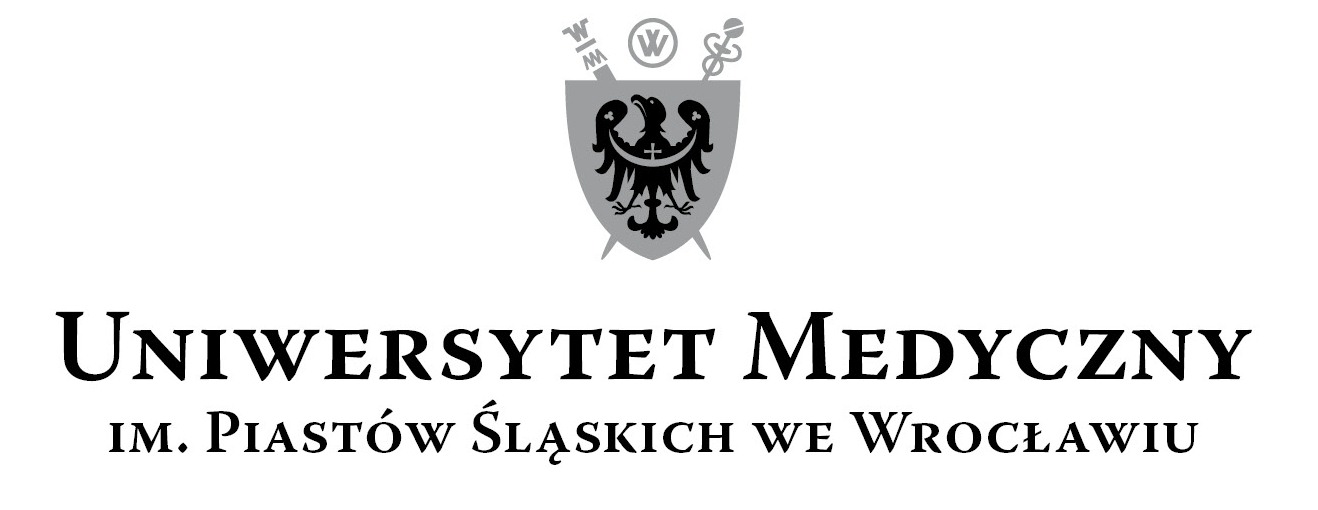 50-367 Wrocław, ul. Pasteura 1Zespół ds. Zamówień Publicznych UMWul. Marcinkowskiego 2-6, 50-368 Wrocławfax 71 / 784-00-45e-mail: milosz.bokrzycki@umed.wroc.pl 50-367 Wrocław, ul. Pasteura 1Zespół ds. Zamówień Publicznych UMWul. Marcinkowskiego 2-6, 50-368 Wrocławfax 71 / 784-00-45e-mail: milosz.bokrzycki@umed.wroc.pl DLA PRZETARGU NIEOGRANICZONEGO nr UMW/AZ/PN-91/18prowadzonego zgodnie z przepisami Ustawy z dnia 29 stycznia 2004 roku - Prawo zamówień publicznych (tekst jedn. - Dz. U. z 2017 r., poz. 1579 z późn. zm.), zwanej dalej „Pzp”Na ZAMÓWIENIE PN.:GRUPOWE UBEZPIECZENIE NA ŻYCIE PRACOWNIKÓW UNIWERSYTETU MEDYCZNEGOWE WROCŁAWIU.CPV: 66511000-5 Usługi ubezpieczeń na życie, 66512100-3 Usługi ubezpieczenia od następstw nieszczęśliwych wypadków,66512210-7 Usługi dobrowolnego ubezpieczenia zdrowotnego, 66512220-0 Usługi ubezpieczenia medycznego.Na ZAMÓWIENIE PN.:GRUPOWE UBEZPIECZENIE NA ŻYCIE PRACOWNIKÓW UNIWERSYTETU MEDYCZNEGOWE WROCŁAWIU.CPV: 66511000-5 Usługi ubezpieczeń na życie, 66512100-3 Usługi ubezpieczenia od następstw nieszczęśliwych wypadków,66512210-7 Usługi dobrowolnego ubezpieczenia zdrowotnego, 66512220-0 Usługi ubezpieczenia medycznego.pieczęć, nazwa, adres wykonawcymiejscowość, dataRodzaj świadczeniaRodzaj świadczeniaGRUPA IGRUPA IGRUPA IGRUPA IGRUPA IGRUPA IGRUPA IRodzaj świadczeniaRodzaj świadczeniasuma ubezpieczenia/wysokość świadczeniasuma ubezpieczenia/wysokość świadczeniawarunki punktacjiwarunki punktacjiwarunki punktacjiwarunki punktacjioferowana suma ubezpieczenia /wysokość świadczeniaRodzaj świadczeniaRodzaj świadczeniaminimalnamaksymalna punktowana wielkość krokupunktów za krokilość krokówmax suma punktówoferowana suma ubezpieczenia /wysokość świadczeniaABCDGHIJKzgon ubezpieczonego (P1.A)40 00048 0005001016160spowodowany wypadkiem (D1):+100% kwoty P1.A+100% kwoty P1.Aosierocenie dziecka (D1)10% kwoty P1.A10% kwoty P1.ADodatkowe okoliczności/przyczyna zgonu (P1.B):32 00042 00050022040zawał serca lub udar mózgu (D1)+100% kwoty P1.B+100% kwoty P1.Bwypadek komunikacyjny (D1)+100% kwoty P1.B+100% kwoty P1.Bwypadek przy pracy (D1)+100% kwoty P1.B+100% kwoty P1.Bzgon współmałżonka (P2)20 00023 50050010770spowodowany wypadkiem (D2)+50% kwoty P2+50% kwoty P2zgon rodziców lub rodziców współmałżonka ubezpieczonego (P3)2 4002 800201020200urodzenie się dziecka ubezpieczonemu (P4)1 2001 5002061590urodzenie się martwego dziecka  (P5)200% kwoty P4200% kwoty P4zgon dziecka ubezpieczonego (P6)300% kwoty P4300% kwoty P4trwały uszczerbek na zdrowiu spowodowany: 4505505820160wypadkiem (P7)100% kwoty pkt. 6100% kwoty pkt. 6zawałem serca lub udarem mózgu (P8)100% kwoty pkt. 6100% kwoty pkt. 6leczenie szpitalne ubezpieczonego: (P9) spowodowane: 8510011015150zawałem serca lub udarem mózgu (D9)100% kwoty P9100% kwoty P9wypadkiem (D9)150% kwoty P9150% kwoty P9wypadkiem komunikacyjnym (D9)50% kwoty P950% kwoty P9wypadkiem przy pracy (D9)50% kwoty P950% kwoty P9rekonwalescencja poszpitalna (D9)50% kwoty P950% kwoty P9pobyt na oddziale intensywnej terapii (OIT) (D9)1 000% (10x) kwoty P91 000% (10x) kwoty P9poważne zachorowanie ubezpieczonego lub współmałżonka/ partnera (P9)5 0006 00010051050całkowita niezdolność do pracy (P10)200% kwoty P9200% kwoty P9operacje chirurgiczne  (P11)5 0006 00010051050leczenie specjalistyczne (P12)2 0002 5001006530Rodzaj świadczeniaRodzaj świadczeniaGRUPA IIGRUPA IIGRUPA IIGRUPA IIGRUPA IIGRUPA IIGRUPA IIRodzaj świadczeniaRodzaj świadczeniasuma ubezpieczenia/wysokość świadczeniasuma ubezpieczenia/wysokość świadczeniawarunki punktacjiwarunki punktacjiwarunki punktacjiwarunki punktacjioferowana suma ubezpieczenia /wysokość świadczeniaRodzaj świadczeniaRodzaj świadczeniaminimalnamaksymalna punktowana wielkość krokupunktów za krokilość krokówmax suma punktówoferowana suma ubezpieczenia /wysokość świadczeniaABCDGHIJKzgon ubezpieczonego (P1.A)55 00063 0005001016160spowodowany wypadkiem (D1):+100% kwoty P1.A+100% kwoty P1.Aosierocenie dziecka (D1)10% kwoty P1.A10% kwoty P1.ADodatkowe okoliczności/przyczyna zgonu (P1.B):38 00048 00050022040zawał serca lub udar mózgu (D1)+100% kwoty P1.B+100% kwoty P1.Bwypadek komunikacyjny (D1)+100% kwoty P1.B+100% kwoty P1.Bwypadek przy pracy (D1)+100% kwoty P1.B+100% kwoty P1.Bzgon współmałżonka (P2)18 00021 50050010770spowodowany wypadkiem (D2)+50% kwoty P2+50% kwoty P2zgon rodziców lub rodziców współmałżonka ubezpieczonego (P3)2 7003 100201020200urodzenie się dziecka ubezpieczonemu (P4)1 5001 8002061590urodzenie się martwego dziecka  (P5)200% kwoty P4200% kwoty P4zgon dziecka ubezpieczonego (P6)300% kwoty P4300% kwoty P4trwały uszczerbek na zdrowiu spowodowany: 5006005820160wypadkiem (P7)100% kwoty pkt. 6100% kwoty pkt. 6zawałem serca lub udarem mózgu (P8)100% kwoty pkt. 6100% kwoty pkt. 6leczenie szpitalne ubezpieczonego: (P9) spowodowane: 9511011015150zawałem serca lub udarem mózgu (D9)100% kwoty P9100% kwoty P9wypadkiem (D9)150% kwoty P9150% kwoty P9wypadkiem komunikacyjnym (D9)50% kwoty P950% kwoty P9wypadkiem przy pracy (D9)50% kwoty P950% kwoty P9rekonwalescencja poszpitalna (D9)50% kwoty P950% kwoty P9pobyt na oddziale intensywnej terapii (OIT) (D9)1 000% (10x) kwoty P91 000% (10x) kwoty P9poważne zachorowanie ubezpieczonego lub współmałżonka/ partnera (P9)5 0006 00010051050całkowita niezdolność do pracy (P10)200% kwoty P9200% kwoty P9operacje chirurgiczne  (P11)5 0006 00010051050leczenie specjalistyczne (P12)4 5005 0001006530KRYTERIUM DODATKOWEKRYTERIUM DODATKOWEPUNKTACJAAKCEPTACJATAK/NIEAABCNR 1rozszerzenie definicji dziecka dla celu świadczenia z tytułu zgonu dziecka15NR 2podwyższenie do 30 dni lub zniesienie 14 dniowego limitu dla podwyższonych świadczeń z tytułu pobytu w szpitalu na skutek nieszczęśliwego wypadku, zawału serca lub udaru mózgu:max. 50-podniesienie limitu do 30 dni30-zniesienie limitu50NR 3rozszerzenie definicji szpitala dla ryzyka leczenia szpitalnego o ośrodki rehabilitacyjne35NR 4rozszerzenie zakresu ryzyka poważnego zachorowania o dodatkowe choroby: max. 56zapalenie wątroby typu b lub c3przeszczep narządów3paraliż 3utrata wzroku2utrata mowy2utrata słuchu2utrata kończyn2ciężkie oparzenia2łagodny nowotwór mózgu2oponiak3śpiączka 2operacja aorty2choroba Alzheimera2operacje zastawek serca w tym również przeszczep zastawek2stwardnienie rozsiane 3choroba Parkinsona2zapalenie mózgu3schyłkowa niewydolność oddechowa2zapalenie opon mózgowo - rdzeniowych3zakażenie wirusem HIV, bez możliwości stwierdzenia przyczyny zakażenia3borelioza 3gruźlica2wada serca3NR 5rozszerzenie definicji niezdolności do pracy 40NR 6objęcie ochroną z tytułu leczenia specjalistycznego dodatkowych terapii:max. 4-terapia interferonowa w zakresie leczenia stwardnienia rozsianego  2-dializoterapia w leczeniu niewydolności nerek  2pieczęć, nazwa, adres wykonawcymiejscowość, dataDataPieczęć i podpis Wykonawcypieczęć, nazwa, adres wykonawcymiejscowość, dataPrzedstawiam w załączeniu następujące dowody:Przedstawiam w załączeniu następujące dowody:że powiązania z Wykonawcą/Wykonawcami:dataupoważniony przedstawicieldataupoważniony przedstawicieldatapieczęć i podpis wykonawcypieczęć, nazwa, adres wykonawcymiejscowość, datalp.przedmiotwartośćliczba pracowników objętych ubezpieczeniem zgodniez w/w warunkiemdaty wykonaniapodmiot, na rzecz którego dostawa była wykonana / jest wykonywana (nazwa, adres)DataPieczęć i podpis Wykonawcy